TERMO DE ENCERRAMENTO DE TRÂMITE FÍSICO E ABERTURA DE PROCESSO ELETRÔNICO - teap	 Processo n°: XXXXXXXXX/XXXXO processo administrativo em epígrafe foi convertido na sua totalidade do suporte não digital para o eletrônico no e-CIGA, em conformidade com o disposto no Art. 30 do Decreto n° 14.177 de 21 de outubro de 2021, passando a tramitar em meio eletrônico sob o número 99XXXXXX/20YY com o mesmo interessado.	Foi efetivado despacho da referida conversão no e-Cidade, e o processo físico será arquivado no setor de competência, responsável pela digitalização. 	Fica encerrada a tramitação do processo em suporte não digital, sendo vedada a juntada de novos documentos não digitais, devendo a continuidade de sua instrução e tramitação ser feita somente por meio do e-CIGA.	Para fins de registro, o processo originalmente em suporte físico é composto de:Folhas de Processo: ________________________________________Volumes de Processo:_______________________________________	Anexos e Mídias: __________________________________________O processo eletrônico resultante da presente conversão digital ficou composto da seguinte forma:Volumes de Processo: ______________________________________Apartado Sigiloso: 	______________________________________Conteúdo de Mídia ou Anexo: _______________________________Unidade responsável pela conversão: XXXXData na qual se deu a conclusão do procedimento de conversão: xx/xx/xxxx.___________________________________________________Nome CompletoFunção (em letras minúsculas, com as iniciais maiúsculas)Observações: 1. O Termo de Encerramento de Trâmite Físico e Abertura de Processo Eletrônico - TEAP deverá ser autuado e assinado eletronicamente no e-CIGA, constituindo-se no primeiro documento do processo eletrônico, sendo impresso, numerado e anexado ao final do processo físico no e-Cidade.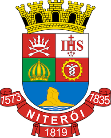 PREFEITURA MUNICIPAL DE NITERÓIhttp://www.niteroi.rj.gov.br/ 
Telefone: (21) 2620-0403